Obec Ločenice Vás srdečně zve na slavnostníROZSVÍCENÍ VÁNOČNÍHO STROMEČKUv neděli 27. 11. 2016 od 17.00 hodinNA NÁVSI /PŘED HASIČÁRNOU/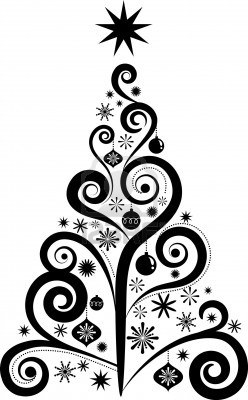 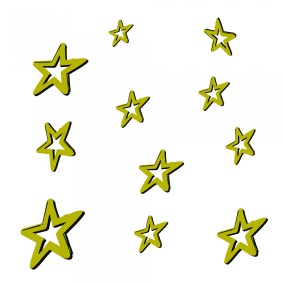 PROGRAM:zpívání koled před vánočním stromemk zahřátí tradiční punč a ovocný čajvýroba adventního kalendáře